KEMENTERIAN PENDIDIKAN, KEBUDAYAAN, RISET, DAN TEKNOLOGI UNIVERSITAS NEGERI YOGYAKARTA 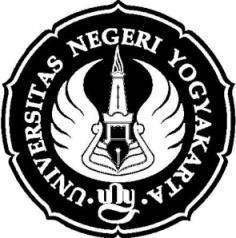 PASCASARJANARENCANA PEMBELAJARAN SEMESTERProgram Studi		: Penelitian dan Evaluasi Pendidikan S3Nama Mata Kuliah		: Meta Analisis		Kode		: PEP9253		Jumlah	: 2 SKSSemester		: II/GenapMata Kuliah Prasyarat		: -Dosen Pengampu		: Prof. Dr. Heri Retnawati, M.Pd.Deskripsi Mata Kuliah 	: Pada mata kuliah ini akan dibahas: konsep dan pentingnya analisis meta, berbagai ukuran effect size, mengombinasikan tes begas, metode mengkombinasikan tes begas, metode mengkombinasikan effect size, inferensi rerata dari populasi normal univariat, uji homogenitas dalam analisis meta, model efek acak 1 jalur, mengombinasikan percobaan yang dikontrol dengan hasil normal, mengombinasikan percobaan dengan hasil diskrit, meta regresi, multivariate meta analysis, bayesian meta analysis, serta akan melakukan praktek meta analisis.Capaian Pembelajaran	: LulusanSikap			:  S3.   Berkontribusi dalam peningkatan mutu kehidupan bermasyarakat, berbangsa, bernegara, dan kemajuan peradaban berdasarkan Pancasila.S8.   Menginternalisasi nilai, norma, dan etika akademik.Pengetahuan		:P4.   Mampu mengaplikasikan statistik dan penilaian pendidikan untuk pengembangan instrumen penelitian pendidikan.P6.   Mampu menganalisis, merancang, dan mengembangkan instrumen tes dan nontes.Keterampilan Khusus	:KK3. Mengembangkan instrumen penilaian, penelitian, dan evaluasi untuk keperluan khusus.KK6. Menggunakan berbagai software untuk analisis data dan analisis butir.Keterampilan Umum	:KU7. Mampu mengelola, termasuk menyimpan, mengaudit, mengamankan, dan menemukan Kembali data dan informasi hasil penelitian yang berada di bawah tanggung jawabnya.Capaian Pembelajaran Mata Kuliah:Kegiatan Pembelajaran:Referensi:Card, N.A. 2012. Applied Meta-Analysis for social science research. New York: The Guilford Press.Hartung, J., Knapp, G., & Sinha, B.K. 2008. Statistical Meta-analysis with application. New York: Wiley-Interscience.Hedges, L.V., & Olkin, I. 1985. Statistical Methods for Meta-Analysis. Florida: Academic Press, inc.Littel, J.H., Corcoran, J., & Pillai Vijayan. 2008. Systematic Reviews and Meta Analysis. Oxford: Oxford University Press.Heri Retnawati. Evaluasi Penyelenggaraan Sistem Ujian Akhir Indonesia (Ujian Sekolah Berstandar Nasional, Ujian Nasional,  dan Ujian Sekolah). Yogyakarta: Tidak DiterbitkanRetnawati, H., Apino, E., Djidu, H., & Anazifa, R. D. (2018). Pengantar analisis meta. Parama Publishing.Penilaian Penilaian dilakukan untuk mengukur semua capaian pembelajaran, yaitu capaian pembelajaran sikap (CPMK 1, CPMK2),  pengetahuan (CPMK3, CPMK4, CPMK5 ,CPMK6, CPMK7), dan keterampilan umum (CPMK11) dan keterampilan khusus (CPMK9, CPMK10).Penilaian sikap dilaksanakan pada setiap pertemuan dengan menggunakan teknik observasi dan/atau penilaian diri dengan menggunakan asumsi bahwa pada dasarnya setiap mahasiswa memiliki sikap yang baik. Mahasiswa tersebut diberi nilai sikap yang sangat baik atau kurang baik apabila menunjukkan secara nyata sikap sangat baik maupun kurang baik dibandingkan sikap mahasiswa pada umumnya. Hasil penilaian sikap tidak menjadi komponen nilai akhir mahasiswa, melainkan sebagai salah satu syarat kelulusan. Mahasiswa akan lulus dari mata kuliah ini apabila minimal memiliki sikap yang baikNilai akhir mencakup hasil penilaian pengetahuan, keterampilan umum, dan keterampilan khusus yang diperoleh dari penugasan individu, penugasan kelompok, presentasi, kuis, Ujian Sisipan, dan Ujian Akhir Semester dengan pedoman sebagai berikut.CPLCPMKRumusan Capaian Pembelajaran Mata KUliahS3CPMK1Menunjukkan sikap antusias dan bersungguh-sungguh dalam memahami konsep meta analisisS8CPMK2Menunjukkan sikap bersungguh-sungguh dalam menyelesaikan tugas-tugas perkuliahan terkait dengan meta analisis.P4CPMK3Memahami berbagai macam ukuran effect size.P4CPMK4Mampu mengkombinasikan tes begasP4CPMK5Mampu memahami dan menerapkan meta regresi dan multivariat meta analisis.P4CPMK6Mampu melakukan uji homogenitas dalam meta analisis, model efek acakP4CPMK7Mampu memahami Bayesian Meta AnalisisP6CPMK8Mampu melakukan praktik  multivariat meta analisisKK3CPMK9Mampu melakukan praktik meta analisisKK6CPMK10Mampu melakukan praktik meta analisis dan penerapannya dalam penghitunganKU7CPMK11Menerapkan praktik penghitungan dengan meta analisis untuk berbagai percobaan.12345678910Pertemu-an Ke-SubCapaian Pembelajaran (SubKomp)Bahan Kajian/ Pokok BahasanBentuk/ Model PembelajaranPengalaman BelajarIndikator PenilaianTeknik PenilaianBobot Penilaian (persubkomp)WaktuReferens i1CPMK1CPMK2Mahasiswa memahami konsep dasar Meta AnalisisKonsep Dasar Meta AnalisisCeramah, diskusi, workshopMelalui ceramah, diskusi, dan workshop, mahasiswa memahamikonsep dasar Meta AnalisisPemahaman atas	konsepdasar	meta analisisTes Tertulis1,2,3,5100menit1,2,3,42CPMK2CPMK3Mahasiswa memahami berbagai macam ukuran effect sizeMacam Ukuraneffect sizeCeramah, diskusi, workshopMelalui ceramah, diskusi, dan workshop, mahasiswa memahami berbagai macamukuran effect sizePemahaman tentang berbagai macam ukuran effect sizepenugasan1,2,3,5100menit1,2,3,43CPMK2CPMK4Mahasiswa dapat mengkombinasikan Tes BegasMengkombinasikan tes begasCeramah, diskusi, workshopMelalui ceramah, diskusi, dan workshop, mahasiswa dapat mengkombinasikann Tes BegasKemampuan mahasiswa dalam mengkombinasikan Tes BegasTes Tertulis1,2,3,5100menit1,2,3,44CPMK2CPMK3CPMK4Mahasiswa memahami berbagai metode pengombinasian effect sizeMetode mengkombinasikan effect sizeCeramah, diskusi, workshopMelalui ceramah, diskusi, dan workshop, mahasiswa memahami berbagai metode pengombinasian effect sizePemahaman mahasiswa atas	berbagai metode pengombinasi an effect sizepenugasan1,2,3,5100menit1,2,3,4, 55CPMK2CPMK5Mahasiswa memahami tentang inferensi rerata dari populasi normal UnivariatInferensi rerata dari populasi normal UnivariatCeramah, diskusi, workshopMelalui ceramah, diskusi, dan workshop, mahasiswa memahami tentang inferensi rerata dari populasi normalUnivariatPemahaman mahasiswa tentang inferensi rerata dari populasi normal UnivariatTes Tertulis1,2,3,5100menit1,2,3,46CPMK2CPMK6Mahasiswa memahami uji homogenitas dalam meta analisisUji Homogenitas dalam meta analisisCeramah, diskusi, workshopMelalui ceramah, diskusi, dan workshop, mahasiswa memahami uji homogenitas dalam metaanalisisPemahaman mahasiswa tentang uji homogenitas dalam meta analisispenugasan1,2,3,5100menit1,2,3,47CPMK2CPMK6Mahasiswa memahami model efek acak 1 jalurModel efek acak 1 jalurCeramah, diskusi, workshopMelalui ceramah, diskusi, dan workshop, mahasiswa memahami model efek acak1 jalurPemahaman mahasiswa tentang model efek acak 1 jalurTes Tertulis1,2,3,5100menit1,2,3,48CPMK2CPMK7Mahasiswa dapat mengkombinasikan percobaan yang dikontrol dengan hasil normalMengkombinasikan percobaan yang dikontrol dengan hasil normalCeramah, diskusi, workshopMelalui ceramah, diskusi, dan workshop, mahasiswa dapat mengkombinasikan percobaan yang dikontrol denganhasil normalKemampuan Mahasiswa dalam pengombinasi an percobaan yang dikontrol dengan	hasilnormalpenugasan1,2,3,5100menit1,2,3,49CPMK2CPMK7Mahasiswa dapat mengkombinasikan percobaan yangdikontrol dengan hasil diskritMengkombinasikan percobaan yang dikontroldengan hasil diskritCeramah, diskusi, workshopMelalui ceramah, diskusi, dan workshop,mahasiswa dapat mengkombinasikan percobaan yang dikontrol denganhasil diskritKemampuan Mahasiswa dalampengombinasi an percobaan yang dikontrol dengan hasildiskritTes Tertulis1,2,3,5100menit1,2,3,410CPMK2CPMK5MahasiswaMeta RegresiCeramah,Melalui ceramah,Pemahamanpenugasan1,2,3,51001,2,3,4memahamidiskusi,diskusi, danmahasiswamenitkonsep metaworkshopworkshop,tentangregresi danmahasiswakonsep metamelakukanmemahamiregresi danperhitungankonsep metamelakukandengan metaregresi danperhitunganregresimelakukandengan metaperhitunganregresidengan metaregresi11CPMK2CPMK5CPMK8MahasiswaMultivariateCeramah,Melalui ceramah,Pemahamanmahasiswatentangmultivariateanalisis	danmelakukanTes Tertulis1,2,3,5100 menit1,2,3,4memahamiMeta Analisisdiskusi,Pemahamanmahasiswatentangmultivariateanalisis	danmelakukankonsepworkshopPemahamanmahasiswatentangmultivariateanalisis	danmelakukanmultivariatePemahamanmahasiswatentangmultivariateanalisis	danmelakukananalisis danPemahamanmahasiswatentangmultivariateanalisis	danmelakukanmelakukanPemahamanmahasiswatentangmultivariateanalisis	danmelakukanperhitunganmultivariateperhitunganmenggunakananalisis danmenggunakanmultivariate metamelakukanmultivariateanalisisperhitunganmeta analisismenggunakanmultivariate metaanalisis12CPMK2CPMK7MahasiswaBayesian MetaCeramah,Melalui ceramah,Pemahamanpenugasan1,2,3,51001,2,3,4memahamiAnalisisdiskusi,diskusi, danmahasiswamenitkonsep bayesianworkshopworkshop,tentangmeta analisis danmahasiswakonsepmelakukanmemahamibayesian metaperhitungankonsep bayesiananalisis	danmenggunakanmeta analisis danmelakukanbayesian metamelakukanperhitungananalisisperhitunganmenggunakanmenggunakanbayesian metabayesian metaanalisisanalisis13CPMK2CPMK9MahasiswaPraktek MetaPraktekMelalui praktek,KemampuanUnjuk Kerja1,2,3,51001,2,3,4melakukan praktikAnalisismahasiswa mahirmenganalisismenitmeta analisismelakukanmenggunakanperhitungan metameta analisisanalisis14CPMK2CPMK9CPMK10Mahasiswa melakukan praktik meta analisisPraktek Meta AnalisisPraktekMelalui praktek, mahasiswa mahir melakukan perhitungan meta analisis,Kemampuan menganalisis menggunakan meta analisisUnjuk Kerja1,2,3,5100 menit1,2,3,4CPMK2CPMK9CPMK10Mahasiswa melakukan praktik meta analisisPraktek Meta AnalisisMelalui praktek, mahasiswa mahir melakukan perhitungan meta analisis,Kemampuan menganalisis menggunakan meta analisisCPMK2CPMK9CPMK10Mahasiswa melakukan praktik meta analisisPraktek Meta AnalisisMelalui praktek, mahasiswa mahir melakukan perhitungan meta analisis,Kemampuan menganalisis menggunakan meta analisisCPMK2CPMK9CPMK10Mahasiswa melakukan praktik meta analisisPraktek Meta AnalisisKemampuan menganalisis menggunakan meta analisis15CPMK2CPMK9CPMK10CPMK11MahasiswaPraktek Meta AnalisisPraktekMelalui praktek, mahasiswa mahir melakukan perhitungan meta analisisKemampuan menganalisis menggunakan meta analisisUnjuk Kerja1,2,3,5100 menit1,2,3,4melakukan praktikMelalui praktek, mahasiswa mahir melakukan perhitungan meta analisisKemampuan menganalisis menggunakan meta analisis100 menitmeta analisisMelalui praktek, mahasiswa mahir melakukan perhitungan meta analisisKemampuan menganalisis menggunakan meta analisis100 menitMelalui praktek, mahasiswa mahir melakukan perhitungan meta analisisKemampuan menganalisis menggunakan meta analisis100 menitMelalui praktek, mahasiswa mahir melakukan perhitungan meta analisisKemampuan menganalisis menggunakan meta analisis100 menit16CPMK2CPMK11MahasiswaHasilPresentasiMelaluiPemahamanUnjuk Kerja1,2,3,5100 menit1,2,3,4mempresentasikanperhitunganpresentasi,mahasiswan hasilmenggunakanmahasiswadanperhitunganmeta analisismemilikikemampuanmenggunakanpemahaman yangmenganalisismeta analisismendalammenggunakantentang konsepmeta analisismeta analisis danperhitungannyaNoCPMKObjek PenilaianTeknik PenilaianBobot1CPMK 1, CPMK 2Kehadiran, integritas, disiplinObservasi5%2CPMK 3,  CPMK 4, CPMK 5, CPKK6, CPMK7Aktivitas Diskusi dan Presentasi Observasi15%3CPMK 8, CPMK 9, CPMK 10, CPMK 11,Penugasan Ujian Tengah SemesterUjian Akhir SemesterTertulis25%25%30%Total100%MengetahuiKetua Prodi,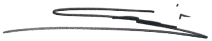 Prof. Dr. Badrun Kartowagiran NIP. 19530725 197811 1 001Yogyakarta, 28 Januari 2021Dosen,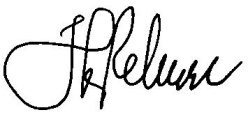 Prof. Dr. Heri Retnawati, M.Pd.NIP. 197301032000032001